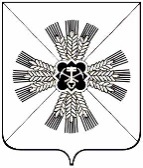 РОССИЙСКАЯ ФЕДЕРАЦИЯКЕМЕРОВСКАЯ ОБЛАСТЬ - КУЗБАССПРОМЫШЛЕННОВСКИЙ МУНИЦИПАЛЬНЫЙ ОКРУГСОВЕТ НАРОДНЫХ ДЕПУТАТОВПРОМЫШЛЕННОВСКОГО МУНИЦИПАЛЬНОГО ОКРУГА1-й созыв, 41 -е заседаниеРЕШЕНИЕот 16.06.2022 № 415пгт. ПромышленнаяО назначении дополнительных выборов депутата Совета народных депутатов Промышленновского муниципального округа первого созыва по одномандатному избирательному округу № 8Руководствуясь п. 8 ст. 71 Федерального закона от 12.06.2002 № 67-ФЗ «Об основных гарантиях избирательных прав и права на участие в референдуме граждан Российской Федерации», п. 4 ст. 63 Закона Кемеровской области от 30.05.2011 № 54-ОЗ «О выборах в органы местного самоуправления в Кемеровской области», Совет народных депутатов Промышленновского муниципального округа РЕШИЛ:1. Назначить дополнительные выборы депутата Совета народных депутатов Промышленновского муниципального округа первого созыва по одномандатному избирательному округу № 8 на 11 сентября 2022 года.2. Настоящее решение подлежит опубликованию в районной газете «Эхо» и размещению на официальном сайте администрации Промышленновского муниципального округа в сети Интернет.3. Контроль за исполнением настоящего решения возложить на председателя Совета народных депутатов Промышленновского муниципального округа (Е.А. Ващенко).4. Настоящее решение вступает в силу с даты опубликования в районной газете «Эхо».ПредседательСовета народных депутатов Промышленновского муниципального округа  Е.А. ВащенкоГлаваПромышленновского муниципального округаС.А. Федарюк